附件2：会议报名须知一、中国光伏行业协会会员单位报名方式：中国光伏行业协会会员单位可享受1人免费名额，请填写附件“中国光伏行业协会会员单位报名回执表”,并于3月7日前发送至协会邮箱huiyuanbu@chinapv.org.cn。超出人数按非会员单位报名至光伏們会务组，收取会议费2000元/人。联系人：杨瑞芹联系电话：010-68200069二、非会员单位报名方式：本次会议采用微信报名方法如下：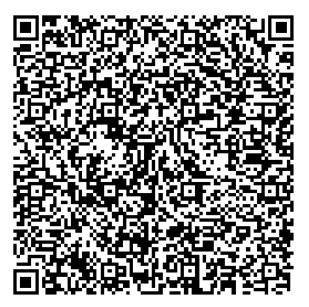 方法：微信扫描二维码，进入会议报名界面按要求填写相关报名信息，或直接联系会务组索要报名表参与报名填写。光伏們会务组联系方式：联系人：戴祎墨联系电话：18610189191       会务邮箱：mendao@pvmen.com